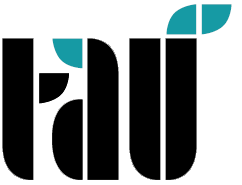 TÜRKISCH-DEUTSCHE UNIVERSITÄTINSTITUT FÜR SOZIALWISSENSCHAFTENANTRAG AUF PRÜFUNGSNACHHOLUNGAN DIE LEITUNG DES INSTITUTS FÜR SOZIALWISSENSCHAFTENDie unten aufgelisteten Prüfungen konnte ich aus folgendem Grund nicht antreten: ………………………………………………………………………………………………………………………………………………………………………………………………………………………Ich beantrage eine Nachholung der …… Prüfungen am von der Leitung gegebenen Datum.Ich bitte um ihre Kenntnisnahme und Mitwirkung.* Anhang: NachweiseDatum:   Student (Unterschrift)	VOR-NACHNAME DES STUDENTENMATRIKELNUMMER/AUSWEISNUMMERANGEMELDETES PROGRAMMVOR-NACHNAME DES BETREUERSJAHR/SEMESTER D. KURSESModulkürzelTitel der LehrveranstaltungPrüfungsdatumGrund der Abwesenheit 